Муниципальное бюджетное общеобразовательное учреждение средняя школа №11 г.Волгодонска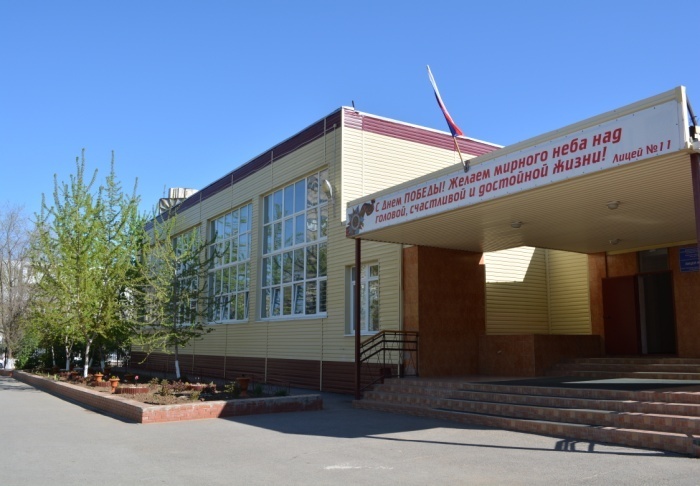 Городской семинар для руководителей общеобразовательных учреждений«Личностное и познавательное развитие подрастающего поколения в ходе проектно-исследовательской деятельности»18 ноября 2015г.МБОУ СШ №11 г.Волгодонска(ул.Молодежная, 1)Начало в 10.00              Система работы МБОУ СШ №11 г.Волгодонска 
             по формированию навыков проектно-исследовательской  деятельности учащихсяВ муниципальном этапе всероссийской олимпиады школьников в 2014-2015 учебном году приняли участие 121 учащийся 7-11 классов школы. Результат - 6 победителей и 23 призера.Итоги участия учащихся школы в VII городской научно-практической конференции Академии юных исследователей следующие: 278 учащихся школы приняли участие в работе 24 секций конференции, из них лауреатами стали 7 человек, 1 место заняли 8 человек, 2 место – 11 человек, 3 место – 28 человек, 38 учащихся получили грамоты за результативное участие. Среди всех участников конференции школа заняла 2 место по участию и 1 место по результативности (общее число лауреатов и дипломантов – 84). Всего участников международных, всероссийских и региональных конкурсов и олимпиад – 1410 учащихся (780 физических лиц),  лауреатов и дипломантов – 322 (35%).Программа семинараВремяМесто проведенияМероприятиеОтветственные за мероприятие09.45Актовый залВстреча участников семинараДиректор школы И.А.ШаховаЗам. директора по УВР  Н.Н.ЧесноковаЗам. директора  по УВР Н.А.Елисеева10.00-10.10Актовый залНаши таланты, приветствие гостей учащимися школыЗам. директора по ВР Н.В.Гапонова10.10-10.30Актовый залДоклад на тему: «Проектно-исследовательская деятельность  –  одна из форм формирования компетентностей в инновационном образовательном пространстве»Директор школы И.А.Шахова10.30-10.40Актовый залВыступление на тему: «Организация проектной и исследовательской деятельности учащихся через НОУ»Зам. директора по УВР И.В.Дегтярева 10.40-10.45Актовый залДемонстрация видеоролика «Научное ученическое сообщество школы»Руководитель НОУ О.А.Соколова 10.45-10.50Актовый залВыступление на тему: «Из опыта работы над проектом «Библиотека - центр формирования читательской культуры и продвижения чтения»Зав. библиотекой С.В.Гладских10.50-10-55Актовый залВыступление на тему: «Реализация социального проекта «Помним. Любим. Почитаем»Члены  школьного самоуправления Анна Воронец, Татьяна Шипова, Битюков Олег11.00-11.10Каб.103Экскурсия в школьный музейРуководитель музея  Майгурова А.Н.Фрагменты открытых уроков и внеклассных мероприятийФрагменты открытых уроков и внеклассных мероприятийФрагменты открытых уроков и внеклассных мероприятийФрагменты открытых уроков и внеклассных мероприятий11.20-11.40Каб.313Урок физики «Законы идеального газа», 10А классСоколова О.А., учитель высшей категории, победитель ПНПО, обладатель именной премии мэра г.Волгодонска11.20-11.40Каб.114Элективный курс «Формула здоровья», 9В классНадкерничная Е.И., учитель высшей категории, победитель ПНПО11.50-12.10Каб.204Урок окружающего мира «Невидимые нити», 2А классМихайловская И.И., учитель высшей категории11.20-11.40Каб.309Урок математики «Медиана, биссектриса, высота треугольника», 7А классЧернышкова И.Н., учитель высшей категории, обладатель именной премии мэра г.Волгодонска11.20-11.40Каб.310Урок немецкого языка «Проблемы молодежи», 9А классГубенко Р.О., учитель высшей категории11.50-12.10Каб.201Внеурочная деятельность «При солнышке – тепло, при матери – добро», 3А классЯковлева Н.А., учитель высшей категории11.50-12.10Каб.302Классный час «Нужна ли нам память?»,  6А классКаменская С.С., учитель высшей категории11.50-12.10Каб.304Урок русского языка «Трудно, товарищи, говорить по-русски», 10Б класс Заболотнова О.И., учитель высшей категории, победитель ПНПО, обладатель именной премии мэра г.Волгодонска11.50-12.10Каб.110 Урок технологии «Приемы работы на станке UNIMAT 1 CLASSIC», 7В классРубан Г.А., учитель высшей категории11.50-12.10Каб.301Классный час «Путешествуя по России, мы познаем мир», 9А классКомарова Н.В., учитель высшей категории Подведение итогов семинараПодведение итогов семинараПодведение итогов семинараПодведение итогов семинара12.20-12.30Актовый залРефлексияДиректор школы И.А.Шахова12.30Актовый залКофе-брейкДиректор школы И.А.Шахова